PURPOSEThe Milner Gardens & Woodland Undergraduate Research Award is intended to foster student research at Milner Gardens & Woodland. The project may be primarily student driven or one that is associated with a faculty member’s research program.VALUE & DURATION One award of $2,000 can be granted and must be completed by end of the following calendar yearELIGIBILITYmust be a current VIU student must be enrolled in courses the term prior to the proposed start datemust have completed their first year of studieshave obtained a cumulative average of B-(GPA 2.67) at VIU over the previous year of study ELIGIBLE ACTIVITIESAvailable for faculty endorsed research in any one of the following:independent student research supervised by a faculty memberindependent project undertaken for creditresearch undertaken as a Work-opportunity student	financially supported or pro bono research as part of the faculty member's projectany other similar project	SPECIAL FUNDING CONDITIONSResearch could include the forest, garden, shoreline, geology, volunteerism, business operation, or community engagement at Milner Gardens & Woodland.  Other areas of study may also be deemed eligible. SELECTION PROCESSProposals will be reviewed and prioritized based on relevancy to Milner Gardens & Woodland and available funds. The award recipient will be selected by the Milner Gardens & Woodland Education Committee based on the following:the quality of the research proposalfeasibility of completing the projectmatch of the subject areas noted Awards will be announced November 30thAPPLICATION DEADLINESDue before 4:00 pm October 31.  Late applications may be included only after all other applications have been considered.APPLICATION PROCESSPlease complete an application form (attached) in electronic or hard copy and submit to the Executive Director of Milner Gardens & Woodland before the deadline (see application for details). Due to the volume of applications, please respect the word count maximums and do not attach any supporting documents.APPLICATIONMilner Gardens & WoodlandStudent Research GrantPROPOSED ACTIVITIESSummarize what you plan to do and how it relates to the Milner Gardens & Woodland site and/or community.(150 word maximum)(insert below)Provide a short summary which will go onto the Milner Gardens & Woodland website if you are a successful applicant. (25 word maximum)(insert below)Describe your research including a timeline – how, where, and what? (500 word maximum)(insert below)Include an outline of the budget for your research project. (insert below)Faculty endorsement: obtain confirmation from a relevant Faculty member to which the program the proposed research is connected.  Faculty member must complete Faculty endorsement section below.FACULTY ENDORSEMENTThe proposed research project relates to the above student’s field of study and I confirm that the student is undertaking the project for course credit or other benefit to their related studies as described below.(150 word maximum)COMMITMENT:I will use all funds provided by this program only for the activities described above.  I agree to e-mail a final report on my research activities to the Executive Director of Milner Gardens & Woodland within one month of completion. I understand that my report may be uploaded to the web for public perusal. I recognize that if my application is successful I will receive $1,000 at the start of the project and not receive the second $1,000 until after submitting my final report to the Executive Director of Milner Gardens & WoodlandEmail/ Mail application to:Geoff BallExecutive Director Milner Gardens & WoodlandVancouver Island University2179 W Island HwyQualicum Beach BCV9K 1G1Geoff.ball@viu.ca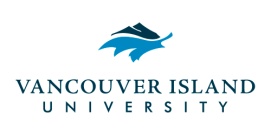 Milner Gardens & Woodland Undergraduate Research AwardEndorsing Faculty Member’s Name:  (print)Faculty Member’s Signature:  APPLICANT’S SIGNATURE:DATE: